Appendix B: Body Map                                                                                            [LTEEBAY OCT2020]a wider range of electronic body maps 	         insert face 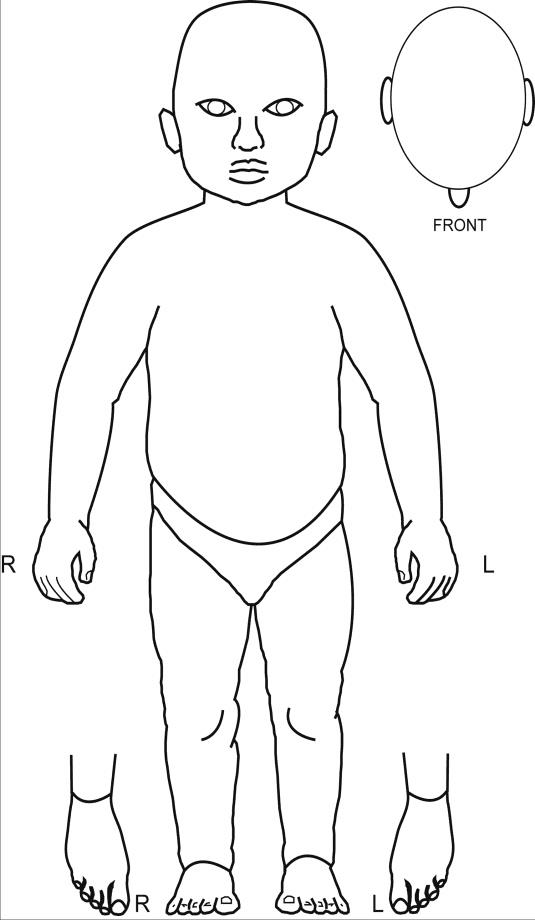 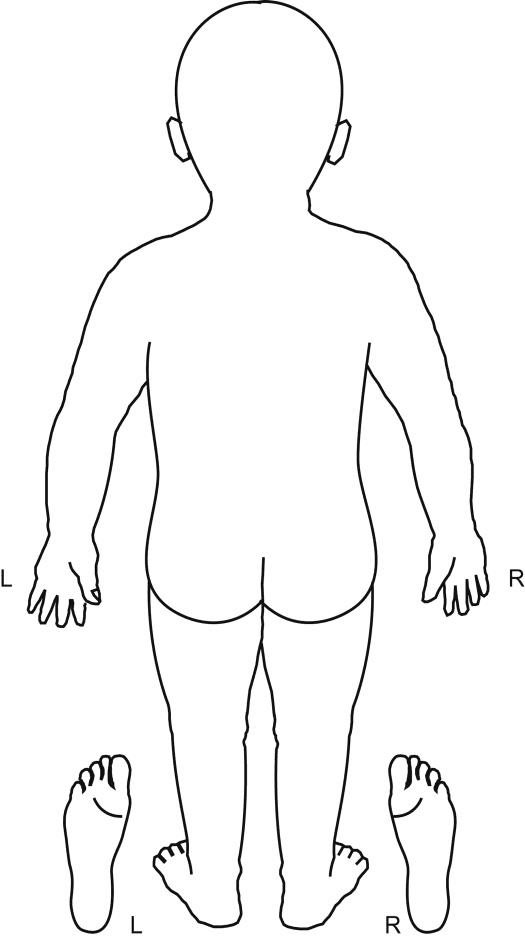 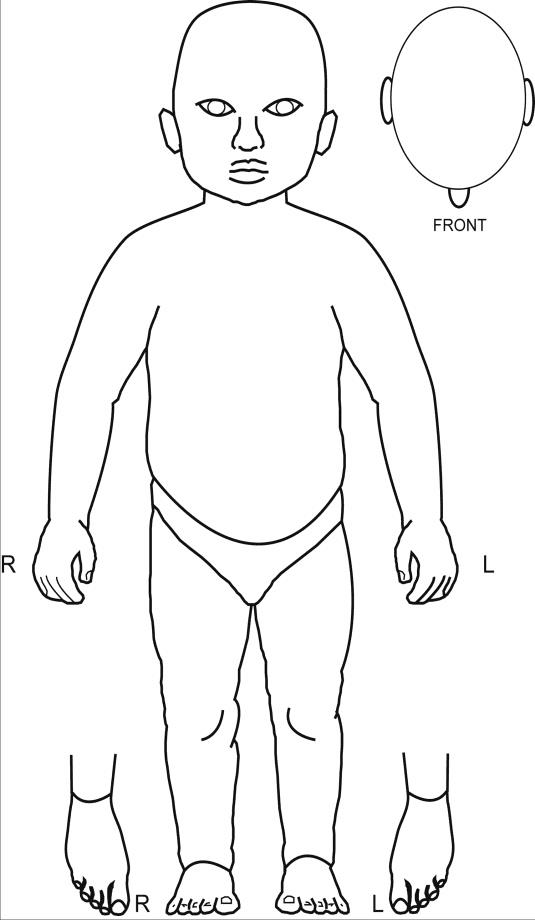 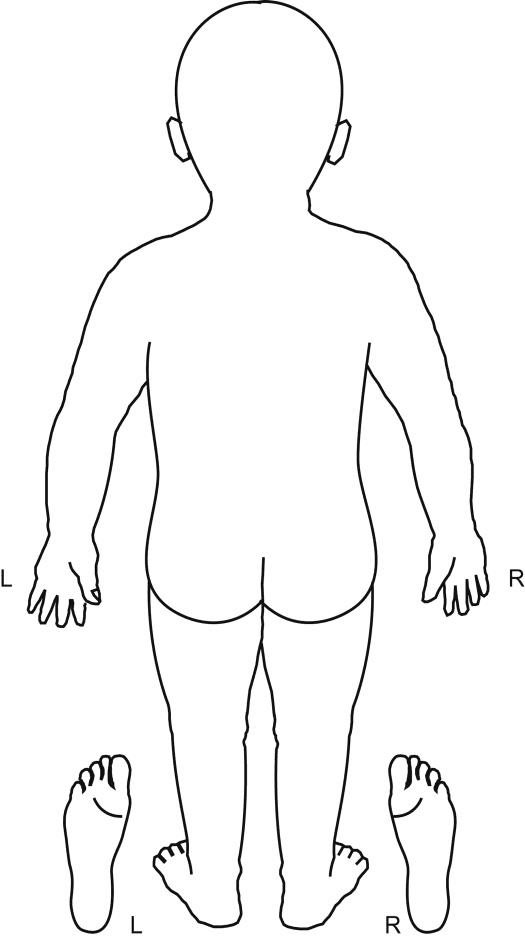 